 2021.7.2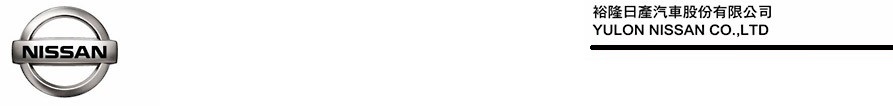 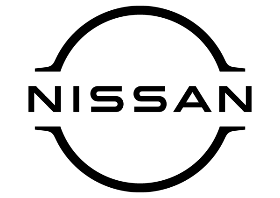 感謝車主持續力挺 入主NISSAN KICKS「牌燃稅 NISSAN 幫你付」 再享「NISSAN有禮 防疫相挺」8大安心好禮  加碼抽免費原廠定保    擁有時尚造型設計的全球戰略車款NISSAN KICKS，自上市以來，廣受消費者好評與熱愛，2021年雖面臨疫情挑戰，憑藉超值的產品力，仍然繳出平均月銷量突破千台的好成績。裕隆日產汽車為感謝廣大消費者支持，特別推出「牌照稅、燃料稅 NISSAN幫你付」限時購車優惠，自2021年7月1日至7月30日止，入主NISSAN KICKS 即享2021年7月至12月牌照稅和燃料稅 NISSAN幫你付(註1)，讓顧客感受KICKS優質產品力與貼心超值優惠。同時，因應國內COVID-19疫情升溫，裕隆日產為滿足消費者「以車防疫」的移動需求，避免搭乘大眾運輸工具的風險，自2021年7月1日至7月30日止，限時推出「NISSAN有禮 防疫相挺」購車優惠專案(註2)，凡於期間內入主NISSAN 國產全車系，即可享有最高總價值達14萬元的8大安心好禮，再加碼抽100名10次免費原廠定期保養，最高價值約38,000元，為車主超前部署，降低養車負擔，帶給車主最安心、安全、輕鬆的用車生活。裕隆日產誠摯邀請消費者透過「線上賞車、到府試乘」服務，體驗 NISSAN超值產品魅力。NISSAN KICKS 踢出致勝好球  給不容挑戰一腳   NISSAN KICKS 具備年輕動感的跳色外觀、都會靈活穿梭的車身尺寸，搭配NISSAN INTELLIGENT MOBILITY「智行科技」的豐富安全科技配備，標配X-MEDIA Ⅲ 影音主機即支援Apple CarPlay 與 Android Auto 手機聯結功能，以超高C/P值帶動車市掀起跨界休旅的流行熱潮，極佳的中古車保值率更為同級車中典範(註3)。NISSAN KICKS面臨競爭激烈的市場挑戰，仍可屢創佳績，廣獲車主們的口碑認可。「#我開KICKS、我驕傲」成為車主間打招呼的口頭禪，再次證明NISSAN KICKS動感駕馭，超值首選。「牌照稅、燃料稅 NISSAN 幫你付」  再享「NISSAN有禮 防疫相挺」NISSAN KICKS 限時推出「牌照稅、燃料稅NISSAN幫你付」購車優惠，自2021年7月1日至7月30日止，購車即享2021年7月至12月牌照稅和燃料稅NISSAN幫你付，讓顧客感受KICKS優質產品力與貼心超值優惠。同時，為降低搭乘大眾運輸工具感染COVID-19的風險，滿足消費者「以車防疫」的移動需求，裕隆日產自2021年7月1日至7月30日止，限時推出「NISSAN有禮 防疫相挺」購車優惠專案，入主NISSAN國產全車系即贈送最高總價值達14萬元的8大安心好禮，包含「自駕最安全」：3萬元防疫相挺購車金(限於購車時抵用)、前6個月新車免月付、5萬元舊換新政府補助優先領；「健康最安心」：多酚負離子健康空調濾網2片、免費臭氧(03)殺菌服務乙次；「養車最輕鬆」：5年竊盜險、2次免費定期保養、6大系統8年無限里程延長保固，更加碼抽100名價值38,000元10次免費原廠定期保養，為車主超前部署，降低養車負擔，帶給車主最安心、安全、輕鬆的用車生活。NISSAN KICKS 超值首選  仕樣售價維持不變  敬邀入主       面臨原物料的上漲與車用晶片的短缺，車輛製造成本大幅提升，裕隆日產為體貼廣大消費者，NISSAN KICKS今年度仍將維持現有產品售價及仕樣，確保車主享受超值的價格與精采的駕馭體驗，誠摯邀請消費者透過「線上賞車、到府試乘」服務，體驗 NISSAN KICKS的產品魅力，相關優惠詳情請洽全國NISSAN展示中心或參閱NISSAN官網http://www.nissan.com.tw/。註1：「牌照稅、燃料稅 NISSAN 幫你付」購車優惠限於2021年7月1日起至2021年7月30日止下訂NISSAN KICKS，並完成領牌程序者，方具備本專案活動優惠資格。牌照稅和燃料稅優惠將依車輛領牌統一由經銷公司支付首期牌照稅和燃料稅，其他優惠詳情請洽NISSAN各經銷公司。本優惠辦法，公司法人車、大宗批(標)售車、租賃車、營業車等不適用之。註2：「NISSAN有禮 防疫相挺」優惠購車專案本專案限於2021年7月1日起至2021年7月30日止下訂NISSAN國產全車系，並完成領牌程序者，方具備本專案活動優惠及抽獎資格。公司法人車、大宗批(標)售車、租賃車、營業車、370Z、GT-R、JUKE、ALTIMA、LEAF等車型不適用之。本專案贈送之「3萬元防疫相挺購車金」，限於購車時抵用，不得要求領取現金，詳細交易條件請洽NISSAN各經銷公司，經銷公司並保留最後核准與否權利。「前6個月新車免月付」需搭配指定分期專案，專案為50萬元36期，車主享1-6期0月付，各期款項依指定貸款企業之規定，適用車款為NISSAN國產全車系，頭期款將視買賣雙方之交易條件而定，NISSAN經銷商及指定貸款企業保有審核及最後核准與否之權利，本專案亦有相關授信條件與結清限制，且不得與其他貸款優惠專案併用。分期付款與現金付款之車輛建議售價相同，但實際交易價格由買賣雙方各自依交易條件內容協商議定之。另各車型所搭配之分期零利率購車優惠方案各不相同，現金優惠購車總價與零利率分期購車總價有價差，詳細交易條件請洽NISSAN各經銷公司，經銷公司並保留最後核准與否權利。本專案贈送之多酚負離子健康空調濾網(2片)，首片將安裝於新車，另外1片由NISSAN經銷公司服務廠待車主回廠定期保養時免費更換，更換前，車主得自車輛領牌次月10日起，於NISSAN CARE APP中查閱有關「多酚負離子健康空調濾網電子抵用券」之使用狀況；另，NISSAN經銷公司於交車前，免費提供乙次臭氧殺菌服務。本專案贈送之5年竊盜險，需投保配合保險公司之指定險種，即車主於第2年至第6年持續透過NISSAN經銷公司向配合保險公司投保指定險種，即可享有當年度自負額10%竊盜險(保險期間不可中斷)，保險公司保有同意承保與否的權利，詳情請洽NISSAN各經銷公司。2次免費定期保養，係贈送新車一千公里/五千公里定保套餐S餐，使用期限為自領牌日起算二年內，逾期則不得請求。(S餐詳車主使用手冊相關說明)6大系統8年無限里程(68無限)延長保固專案，僅適用於NISSAN國產全車系。延長保固會員車主需配合至少每6個月或每1萬公里(視何者先到為準)至NISSAN經銷公司服務廠選用定保套餐實施定期保養，每年至NISSAN經銷公司辦理車輛保險，並投保本專案指定保險公司之強制險及1,000元(含)以上任意主險，商用車、營業用車、租賃車及法人公司車及台灣本島以外地區不適用之，詳細之權利與義務請洽NISSAN各經銷公司或參閱NISSAN官網網頁說明。政府舊換新補助係指於本專案活動期間下訂新車並完成領牌且符合貨物稅條例換購新車退還減徵新車貨物稅5萬元資格者，補助與否以政府最終審核為準，相關程序及內容詳見NISSAN官網網頁或洽詢NISSAN展示中心。本專案贈送之10次免費定期保養(不包含前述新車一千公里及五千公里免費定期保養)，係指NISSAN贈送原廠定保套餐S餐電子抵用券共十張，市價相當於約3.8萬元，惟需於車輛里程達十萬公里前使用完畢，如車輛里程逾十萬公里，電子抵用券仍未使用完畢，則該電子抵用券即屬無效。本專案活動中獎者需依法繳納10%機會中獎稅(外籍人士須繳交20%)、填寫中獎者資料，並繳交身分證正反面影本，如中獎者不同意繳交稅款，或不填寫、不提供相關資料、證件影本者，視為自動放棄獎品，中獎者不得異議。另依所得稅法第14條第8類規定，機會中獎之獎項皆需依實際價值計入個人年度綜合所得總額並申報，扣繳憑單將由裕隆日產汽車寄發予中獎者，請務必據實申報。各車規之實際規格、配備及車色以實車為準，各配備之作動可能有其條件限制及安全警告，商品規格說明受限於廣告篇幅亦可能未盡完整，消費者於購買前務必洽詢NISSAN展示中心或參閱NISSAN官網相關說明。以上所示金額均為新臺幣。本專案所有活動詳情及條件，請見NISSAN官網或洽NISSAN展示中心，裕隆日產擁有修改、變更活動及優惠內容之權利。註3：根據蘋果新聞網進行2020年中古運動休旅保值率調查，NISSAN KICKS以83%保值率獲得冠軍。詳請參閱https://tw.appledaily.com/gadget/20200427/S5HTL65WN32OIUERZXQ5LCBAWI/# # #聯絡方式：裕隆日產汽車股份有限公司公關室媒體專線：0800-371-171公司網站：www.nissan.com.tw